Стандард 05. - КурикулумТабела 5.1 Распоред предмета по семестрима и годинама студијаСтудијски програм:	Немачки језик и књижевност 2020/21.                                                                                                  _________________________                                                                                                             Потпис студентаДатум: 11.03.2019	Страна 9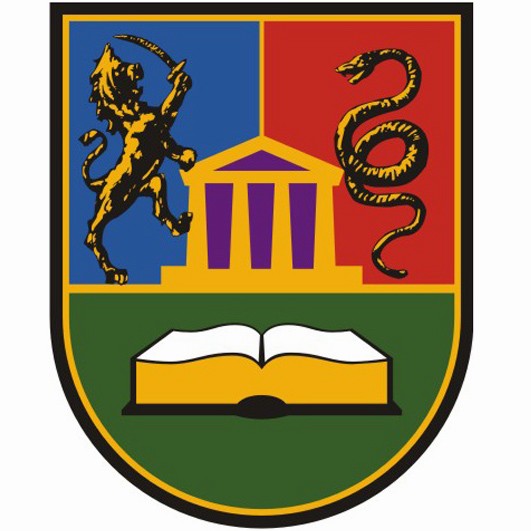 УНИВЕРЗИТЕТ У КРАГУЈЕВЦУ, ФИЛОЛОШКО-УМЕТНИЧКИ ФАКУЛТЕТФИЛОЛОШКО-УМЕТНИЧКИ ФАКУЛТЕТ 34000 КРАГУЈЕВАЦ, ЈОВАНА ЦВИЈИЋА ББ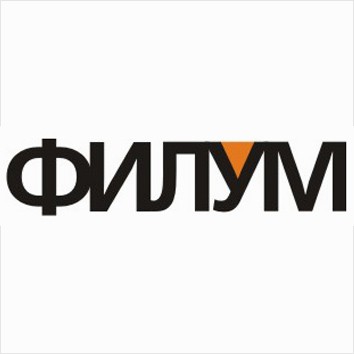 Акредитација студијског програмаМАСТЕР АКАДЕМСКЕ СТУДИЈЕ	Немачки језик и књижевностР.бр.Шифра предметаШифра предметаШифра предметаШифра предметаНазив предметаСТипСтатусАктивна наставаАктивна наставаАктивна наставаАктивна наставаОстали часовиЕСПБР.бр.Шифра предметаШифра предметаШифра предметаШифра предметаНазив предметаСТипСтатусПВСИРДОНОстали часовиЕСПБПРВА ГОДИНАПРВА ГОДИНАПРВА ГОДИНАПРВА ГОДИНАПРВА ГОДИНАПРВА ГОДИНАПРВА ГОДИНАПРВА ГОДИНАПРВА ГОДИНАПРВА ГОДИНАПРВА ГОДИНАПРВА ГОДИНАПРВА ГОДИНАПРВА ГОДИНАПРВА ГОДИНА1Академско писање, Ј.Петковић П/М.Раковић ВАкадемско писање, Ј.Петковић П/М.Раковић ВАкадемско писање, Ј.Петковић П/М.Раковић ВАкадемско писање, Ј.Петковић П/М.Раковић В1АОО2200062Културно-политичка историја Немачке 20. века, М.Нешић Павковић П и ВКултурно-политичка историја Немачке 20. века, М.Нешић Павковић П и ВКултурно-политичка историја Немачке 20. века, М.Нешић Павковић П и ВКултурно-политичка историја Немачке 20. века, М.Нешић Павковић П и В1НСО2200063Изборни 1 ( бира се 2 од 4 )Изборни 1 ( бира се 2 од 4 )Изборни 1 ( бира се 2 од 4 )Изборни 1 ( бира се 2 од 4 )1ИБ4400012Однос теорије, емпирије и праксе удидактици страног језика, Г.Драговић П/М.Нијемчевић Перовић ВОднос теорије, емпирије и праксе удидактици страног језика, Г.Драговић П/М.Нијемчевић Перовић ВОднос теорије, емпирије и праксе удидактици страног језика, Г.Драговић П/М.Нијемчевић Перовић В1НСИ220006Увод у контрастирање немачког исрпског језика, Д.Недељковић П/А.Вујошевић ВУвод у контрастирање немачког исрпског језика, Д.Недељковић П/А.Вујошевић ВУвод у контрастирање немачког исрпског језика, Д.Недељковић П/А.Вујошевић В1НСИ220006Модерни немачки роман XX века, Није активан у 2020/21.Модерни немачки роман XX века, Није активан у 2020/21.Модерни немачки роман XX века, Није активан у 2020/21.1НСИ220006Немачка драма у 20. веку, Није активан у 2020/21.Немачка драма у 20. веку, Није активан у 2020/21.Немачка драма у 20. веку, Није активан у 2020/21.1НСИ2200064Изборни 2 ( бира се 1 од 4 )Изборни 2 ( бира се 1 од 4 )Изборни 2 ( бира се 1 од 4 )Изборни 2 ( бира се 1 од 4 )1ИБ220006Савремене лингвистичке теорије, Није активан у 2020/21.Савремене лингвистичке теорије, Није активан у 2020/21.1ТМИ220006Савремене књижевне теорије, Није активан у 2020/21.Савремене књижевне теорије, Није активан у 2020/21.1ТМИ220006Организација савремене наставенемачког језика, М.Петровић Јулих П/ М.Нијемчевић Перовић ВОрганизација савремене наставенемачког језика, М.Петровић Јулих П/ М.Нијемчевић Перовић В1НСИ220006Транслатологија, Није активан у 2020/21.Транслатологија, Није активан у 2020/21.1НСИ2200065Стручна пракса, М.Петровић ЈулихСтручна пракса, М.Петровић ЈулихСтручна пракса, М.Петровић ЈулихСтручна пракса, М.Петровић Јулих2САО0000066Припрема мастер рада, Изабрани менторПрипрема мастер рада, Изабрани менторПрипрема мастер рада, Изабрани менторПрипрема мастер рада, Изабрани ментор2САО002000107Мастер рад, Изабрани менторМастер рад, Изабрани менторМастер рад, Изабрани менторМастер рад, Изабрани ментор2НСО0000014Укупно часова активне наставе:Укупно часова активне наставе:Укупно часова активне наставе:Укупно часова активне наставе:Укупно часова активне наставе:Укупно часова активне наставе:Укупно часова активне наставе:Укупно часова активне наставе:Укупно часова активне наставе:40404040Укупно ЕСПБ:Укупно ЕСПБ:Укупно ЕСПБ:Укупно ЕСПБ:Укупно ЕСПБ:Укупно ЕСПБ:Укупно ЕСПБ:Укупно ЕСПБ:Укупно ЕСПБ:Укупно ЕСПБ:Укупно ЕСПБ:Укупно ЕСПБ:Укупно ЕСПБ:Укупно ЕСПБ:60